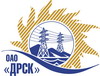 Открытое акционерное общество«Дальневосточная распределительная сетевая  компания»ПРОТОКОЛпроцедуры вскрытия конвертов с заявками участников ПРЕДМЕТ ЗАКУПКИ: Открытый электронный запрос цен на поставку продукции: «Низковольтная аппаратура» для нужд филиалов «Амурские электрические сети», «Приморские электрические сети», «Хабаровские электрические сети», «Электрические сети ЕАО», «Южно-Якутские электрические сети».Основание для проведения закупки:   ГКПЗ 2015 г. закупка 45 раздел 1.2.Указание о проведении закупки от 18.11.2014 № 307Планируемая стоимость закупки в соответствии с ГКП 3 915 285,00 рублей без учета НДСПРИСУТСТВОВАЛИ: Два члена постоянно действующей Закупочной комиссии ОАО «ДРСК» 2 уровняИнформация о результатах вскрытия конвертов:В ходе проведения запроса цен было получено 2 предложения, конверты с которыми были размещены в электронном виде на Торговой площадке Системы www.b2b-energo.ru.Вскрытие конвертов было осуществлено в электронном сейфе организатора запроса цен на Торговой площадке Системы www.b2b-energo.ru автоматически.Дата и время начала процедуры вскрытия конвертов с предложениями участников: 12:00 08.12.2014 (сделано 3 ставки).Место проведения процедуры вскрытия конвертов с предложениями участников: Торговая площадка Системы www.b2b-energo.ruВ конвертах обнаружены предложения следующих участников запроса цен: РЕШИЛИ: Утвердить заседания Закупочной комиссии по вскрытию поступивших на открытый запрос цен конвертов.Ответственный секретарь Закупочной комиссии 2 уровня ОАО «ДРСК»	О.А. МоторинаТехнический секретарь Закупочной комиссии 2 уровня ОАО «ДРСК»	Т.А. Игнатова№ 91/МР -Вг. Благовещенск08.12.2014№Наименование участника и его адресПредмет и общая цена заявки на участие в запросе цен1ЗАО Центр Комплектации "СЭЛЛ" (630501, Россия, Новосибирская область, Новосибирский р-н, п. Краснообск, Дом ГНУ СиьНИИЭСХ Россельхозакадемии этаж 7, офис 7)Предложение: подано 05.12.2014 в 10:49
Цена: 3 913 563,57 руб. (цена без НДС)2ООО "Сибпромэнерго" (119361, г. Москва, ул. Озерная, дом 42)Предложение: подано 05.12.2014 в 10:16
Цена: 3 915 254,24 руб. (цена без НДС)